МИНИСТЕРСТВО ОБРАЗОВАНИЯ И НАУКИ САМАРСКОЙ ОБЛАСТИУТВЕРЖДАЮПриказ директора от 01.06.2022 г. № 148/2-одРАБОЧАЯ ПРОГРАММа УЧЕБНОЙ ДИСЦИПЛИНЫОП.12 Компьютерная обработка документовобщепрофессионального цикла основной образовательной программыпрограммы подготовки специалистов среднего звена46.02.01 Документационное обеспечение управления и архивоведениеСамара, 2022 г. СОДЕРЖАНИЕ1. ПАСПОРТ ПРОГРАММЫ УЧЕБНОЙ ДИСЦИПЛИНЫКомпьютерная обработка документов1.1. Область применения программыПрограмма учебной дисциплины является частью основной профессиональной образовательной программы в соответствии с ФГОС по специальности СПО: 46.02.01 Документационное обеспечение управления и архивоведение1.2. Место дисциплины в структуре основной профессиональной образовательной программы:	Дисциплина в структуре основной профессиональной образовательной программы, входит в общепрофессиональный блок.1.3. Цели и задачи дисциплины – требования к результатам освоения дисциплины:В результате освоения дисциплины обучающийся должен уметь:профессионально осуществлять набор текстов на персональном компьютере В результате освоения дисциплины обучающийся должен знать:русскую и латинскую клавиатуру персонального компьютера;правила оформления документов на персональном компьютере1.4. Рекомендуемое количество часов на освоение программы учебной дисциплины:      максимальной учебной нагрузки обучающегося - 240 часов, в том числе:обязательной аудиторной учебной нагрузки обучающегося -  160 часов;      самостоятельной работы обучающегося -  80 часов.2. СТРУКТУРА И СОДЕРЖАНИЕ УЧЕБНОЙ ДИСЦИПЛИНЫ2.1. Объем учебной дисциплины и виды учебной работы2.2. Тематический план и содержание учебной дисциплины «Компьютерная обработка документов»3. УСЛОВИЯ РЕАЛИЗАЦИИ ПРОГРАММЫ ДИСЦИПЛИНЫ3.1. Требования к минимальному материально-техническому обеспечениюРеализация программы дисциплины требует наличия учебной лаборатории.Оборудование учебной лаборатории:рабочее место преподавателя;учебно-практические пособияТехнические средства обучения: компьютеры с лицензионным программным обеспечением,3.2. Информационное обеспечение обучения. Перечень рекомендуемых учебных изданий, дополнительной литературы Основные источники:Кузнецова А.Н. Машинопись и делопроизводство. – 2-е изд. – М.: ДОСААФ, 1987. – 221Кузнецова А.Н., Вагенгейм Р.Н. Машинопись: Учеб.пособиедля сред. ПТУ. – М.: Высш.шк., 1986. – 287 с.Черная Р.И. Самоучитель машинописи на компьютере или пишущей машине. – М. 2000Сапков В.В. Информационные технологии и компьютеризация делопроизводства: учеб.пособие для нач.проф.образования. – М.: Издательский центр «Академия», 2006. – 288 с.: Дополнительные источники:Маликова Л.В., Пылькин А.Н. Практический курс по электронным таблицам MS Excel: Учебное пособие для вузов. – М.: Горячая линия – Телеком, 2008. – 244 с.Рычков В. Microsoft Word: краткий курс – СПб.: Питер, 2009. – 288 с.Сагмас С. Microsoft Office. – М.: ДМК Пресс, 2009. – 672 с.Столяров А.М., Столярова Е.С. Word для себя. – М.: ДМК Пресс, 2009. – 432 с.Глушаков С.В. Персональный компьютер. –М.: ООО «Издательство АСТ»; Харьков: «Фолио», 2003. – 493 с.Интернет-ресурсы:http://soft.mail.ru/program/obuchayuschiy-videokurs-adobe-photoshop-cs4 www.photoshop-master.ru/articles.php?... http://softkumir.ru/index.php?id=1211845800 4. КОНТРОЛЬ И ОЦЕНКА РЕЗУЛЬТАТОВ ОСВОЕНИЯ ДИСЦИПЛИНЫ	Контроль и оценка результатов освоения дисциплины осуществляется преподавателем в процессе проведения практических занятий, выполнения студентами индивидуальных заданий и сдачи дифференцированного зачета.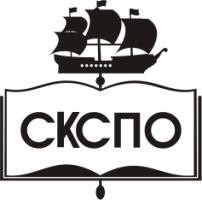 государственное автономное профессиональное образовательное учреждение Самарской области«Самарский колледж сервиса производственного оборудования имени Героя Российской ФедерацииЕ.В. Золотухина»стр.ПАСПОРТ РАБОЧЕЙ ПРОГРАММЫ УЧЕБНОЙ ДИСЦИПЛИНЫСТРУКТУРА и содержание УЧЕБНОЙ ДИСЦИПЛИНЫусловия реализации  учебной дисциплиныКонтроль и оценка результатов Освоения учебной дисциплиныВид учебной работыОбъем часовМаксимальная учебная нагрузка (всего)147Обязательная аудиторная учебная нагрузка (всего) 98в том числе:     практические занятия90Самостоятельная работа обучающегося (всего)49Итоговая аттестация в форме дифференцированный зачетНаименование разделов и темСодержание учебного материала, лабораторные  работы и практические занятия, самостоятельная работа обучающихсяСодержание учебного материала, лабораторные  работы и практические занятия, самостоятельная работа обучающихсяСодержание учебного материала, лабораторные  работы и практические занятия, самостоятельная работа обучающихсяСодержание учебного материала, лабораторные  работы и практические занятия, самостоятельная работа обучающихсяОбъем часовОбъем часовУровень освоенияУровень освоенияУровень освоения1222233444Раздел 1Организация компьютерной обработки документов2121Тема 1.1.Современные средства составления текстовых документовСодержание учебного материала: Содержание учебного материала: Содержание учебного материала: Содержание учебного материала: 66111Тема 1.1.Современные средства составления текстовых документов11Введение. ТБ.Введение. ТБ.Тема 1.1.Современные средства составления текстовых документов22История развития технических средствИстория развития технических средствТема 1.1.Современные средства составления текстовых документов33Современные свойства создания текстовых документовСовременные свойства создания текстовых документовТема 1.1.Современные средства составления текстовых документов44Печатающие устройства; принтеры; сканеры; устройства голосового ввода; средства компьютерной стенографииПечатающие устройства; принтеры; сканеры; устройства голосового ввода; средства компьютерной стенографииТема 1.1.Современные средства составления текстовых документов55Программное обеспечениеПрограммное обеспечениеТема 1.1.Современные средства составления текстовых документовСамостоятельная работа:Самостоятельная работа:Самостоятельная работа:Самостоятельная работа:Тема 1.2.Организация рабочего места и труда оператораСодержание учебного материала:Содержание учебного материала:Содержание учебного материала:Содержание учебного материала:33Тема 1.2.Организация рабочего места и труда оператора111Организация рабочего места и труда секретаряТема 1.2.Организация рабочего места и труда оператора222Правила технической безопасности при работе с компьютерной и другой офисной техникойТема 1.2.Организация рабочего места и труда оператора333Основные эргономические нормы и требования по организации рабочего места оператораТема 1.2.Организация рабочего места и труда оператораСамостоятельная работаСамостоятельная работаСамостоятельная работаСамостоятельная работаТема 1.3Клавиатура персонального компьютераСодержание учебного материала:Содержание учебного материала:Содержание учебного материала:Содержание учебного материала:1212Тема 1.3Клавиатура персонального компьютера11Основы работы с клавиатурой компьютера.Основы работы с клавиатурой компьютера.Тема 1.3Клавиатура персонального компьютера22Расположение клавиш, их функцииРасположение клавиш, их функцииТема 1.3Клавиатура персонального компьютера33Основное положение пальцев при работе на клавиатуреОсновное положение пальцев при работе на клавиатуреТема 1.3Клавиатура персонального компьютера44Положение рук в исходной позиции в процессе работыПоложение рук в исходной позиции в процессе работыТема 1.3Клавиатура персонального компьютера55Распределение букв основного ряда между пальцами левой и правой рук. Техника возвратного движения пальцевРаспределение букв основного ряда между пальцами левой и правой рук. Техника возвратного движения пальцевТема 1.3Клавиатура персонального компьютера66Расположение пальцев при работе на верхнем ряду клавиатурыРасположение пальцев при работе на верхнем ряду клавиатурыТема 1.3Клавиатура персонального компьютера77Распределение букв верхнего ряда между пальцами левой и правой рукРаспределение букв верхнего ряда между пальцами левой и правой рукТема 1.3Клавиатура персонального компьютера88Распределение букв нижнего ряда между пальцами левой и правой рук. Техника возвратного движения пальцевРаспределение букв нижнего ряда между пальцами левой и правой рук. Техника возвратного движения пальцевТема 1.3Клавиатура персонального компьютера99Верхний и нижний регистры. Переход от русской клавиатуры к латинской Верхний и нижний регистры. Переход от русской клавиатуры к латинской Тема 1.3Клавиатура персонального компьютера1010Расположение букв и знаков на латинской клавиатуреРасположение букв и знаков на латинской клавиатуреТема 1.3Клавиатура персонального компьютера1111Расположение пальцев при работе на четвертном ряду клавиатуры Расположение пальцев при работе на четвертном ряду клавиатуры Тема 1.3Клавиатура персонального компьютера1212Составление римских цифр на русской и латинской клавиатуреСоставление римских цифр на русской и латинской клавиатуреТема 1.3Клавиатура персонального компьютераСамостоятельная работаСамостоятельная работаСамостоятельная работаСамостоятельная работаРаздел 2 Ряды букв и знаков компьютерной клавиатуры137137Тема 2.1 Способы выделения текстаСодержание учебного материала:Содержание учебного материала:Содержание учебного материала:Содержание учебного материала:22Тема 2.1 Способы выделения текста11Способы выделения текстаСпособы выделения текстаТема 2.1 Способы выделения текста22Редактирование и форматирование текста.Редактирование и форматирование текста.Тема 2.2 Основные виды шрифтовСодержание учебного материала:Содержание учебного материала:Содержание учебного материала:Содержание учебного материала:111Тема 2.2 Основные виды шрифтов11Основные виды шрифтовОсновные виды шрифтовТема 2.3. Основной ряд клавиатурыПрактические работы: Основной рядПрактические работы: Основной рядПрактические работы: Основной рядПрактические работы: Основной ряд10101022Тема 2.3. Основной ряд клавиатурыКонтрольная работа 1Контрольная работа 1Контрольная работа 1Контрольная работа 111122Тема 2.3. Основной ряд клавиатурыСамостоятельная работа: Работа на клавиатурном тренажереСамостоятельная работа: Работа на клавиатурном тренажереСамостоятельная работа: Работа на клавиатурном тренажереСамостоятельная работа: Работа на клавиатурном тренажере202020Тема 2.4 Верхний ряд клавиатурыПрактические работы: Верхний рядПрактические работы: Верхний рядПрактические работы: Верхний рядПрактические работы: Верхний ряд10101022Тема 2.4 Верхний ряд клавиатурыКонтрольная работа 2Контрольная работа 2Контрольная работа 2Контрольная работа 211122Тема 2.4 Верхний ряд клавиатурыСамостоятельная работа: Работа на клавиатурном тренажереСамостоятельная работа: Работа на клавиатурном тренажереСамостоятельная работа: Работа на клавиатурном тренажереСамостоятельная работа: Работа на клавиатурном тренажере202020Тема 2.5. Нижний ряд клавиатурыПрактические работы:  Нижний рядПрактические работы:  Нижний рядПрактические работы:  Нижний рядПрактические работы:  Нижний ряд10101011Тема 2.5. Нижний ряд клавиатурыКонтрольная работа 3Контрольная работа 3Контрольная работа 3Контрольная работа 311111Тема 2.5. Нижний ряд клавиатурыСамостоятельная работа: Работа на клавиатурном тренажереСамостоятельная работа: Работа на клавиатурном тренажереСамостоятельная работа: Работа на клавиатурном тренажереСамостоятельная работа: Работа на клавиатурном тренажере202020Тема 2.6.  Латинская клавиатураПрактические работы: Латинская клавиатураПрактические работы: Латинская клавиатураПрактические работы: Латинская клавиатураПрактические работы: Латинская клавиатура101010Тема 2.6.  Латинская клавиатураКонтрольная работа 4Контрольная работа 4Контрольная работа 4Контрольная работа 4111Тема 2.6.  Латинская клавиатураСамостоятельная работа: Работа на клавиатурном тренажереСамостоятельная работа: Работа на клавиатурном тренажереСамостоятельная работа: Работа на клавиатурном тренажереСамостоятельная работа: Работа на клавиатурном тренажере202020Тема 2.7. Арабские и римские цифрыПрактические работы:Арабские и римские цифрыПрактические работы:Арабские и римские цифрыПрактические работы:Арабские и римские цифрыПрактические работы:Арабские и римские цифры666Раздел 3 Правила оформления документов с помощью компьютерной техники383838Тема 3.1 Правила оформления текстовых документов на компьютереСодержание учебного материала:Содержание учебного материала:Содержание учебного материала:Содержание учебного материала:22222Тема 3.1 Правила оформления текстовых документов на компьютере1.1.Современные средства для составления документовСовременные средства для составления документовТема 3.1 Правила оформления текстовых документов на компьютере2.2.Правила оформления текстовых документов на компьютереПравила оформления текстовых документов на компьютереТема 3.1 Правила оформления текстовых документов на компьютереПрактические работы: Оформления текстовых документов на компьютере.Практические работы: Оформления текстовых документов на компьютере.Практические работы: Оформления текстовых документов на компьютере.Практические работы: Оформления текстовых документов на компьютере.222Тема 3.1 Правила оформления текстовых документов на компьютереСамостоятельная работа Самостоятельная работа Самостоятельная работа Самостоятельная работа Тема 3.2 Оформление основных реквизитов документов на компьютереСодержание учебного материала:Содержание учебного материала:Содержание учебного материала:Содержание учебного материала:22211Тема 3.2 Оформление основных реквизитов документов на компьютере1.1.Оформление основных реквизитов документов на компьютереОформление основных реквизитов документов на компьютереТема 3.2 Оформление основных реквизитов документов на компьютереПрактические работы:  Оформление основных реквизитов документов на компьютереПрактические работы:  Оформление основных реквизитов документов на компьютереПрактические работы:  Оформление основных реквизитов документов на компьютереПрактические работы:  Оформление основных реквизитов документов на компьютере222Тема 3.2 Оформление основных реквизитов документов на компьютереСамостоятельная работа Самостоятельная работа Самостоятельная работа Самостоятельная работа Тема 3.3. Оформление заголовков и подзаголовков.Содержание учебного материала:Содержание учебного материала:Содержание учебного материала:Содержание учебного материала:11111Тема 3.3. Оформление заголовков и подзаголовков.1.1.Оформление заголовков и подзаголовков.Оформление заголовков и подзаголовков.Тема 3.3. Оформление заголовков и подзаголовков.Практические работы: Оформление заголовков и подзаголовков.Практические работы: Оформление заголовков и подзаголовков.Практические работы: Оформление заголовков и подзаголовков.Практические работы: Оформление заголовков и подзаголовков.222Тема 3.3. Оформление заголовков и подзаголовков.Контрольная работа 5Контрольная работа 5Контрольная работа 5Контрольная работа 5111Тема 3.3. Оформление заголовков и подзаголовков.Самостоятельная работа Самостоятельная работа Самостоятельная работа Самостоятельная работа Тема 3.4. Оформление табличного материалаСодержание учебного материала:Содержание учебного материала:Содержание учебного материала:Содержание учебного материала:666Тема 3.4. Оформление табличного материала11Оформление табличного материалаОформление табличного материалаТема 3.4. Оформление табличного материалаПрактические работы: Оформление табличного материалаПрактические работы: Оформление табличного материалаПрактические работы: Оформление табличного материалаПрактические работы: Оформление табличного материала101010Тема 3.4. Оформление табличного материалаСамостоятельная работа Самостоятельная работа Самостоятельная работа Самостоятельная работа Тема 3.5. Оформление примечаний, сносок и приложенийСодержание учебного материала:Содержание учебного материала:Содержание учебного материала:Содержание учебного материала:222Тема 3.5. Оформление примечаний, сносок и приложений11Оформление примечаний, сносок, рубрикацийОформление примечаний, сносок, рубрикацийТема 3.5. Оформление примечаний, сносок и приложений22Оформление приложений и списковОформление приложений и списковТема 3.5. Оформление примечаний, сносок и приложенийПрактические работы: Оформление примечаний, сносок и приложений. Оформление рубрикаций. Оформление списковПрактические работы: Оформление примечаний, сносок и приложений. Оформление рубрикаций. Оформление списковПрактические работы: Оформление примечаний, сносок и приложений. Оформление рубрикаций. Оформление списковПрактические работы: Оформление примечаний, сносок и приложений. Оформление рубрикаций. Оформление списков666Тема 3.5. Оформление примечаний, сносок и приложенийКонтрольная работа 6Контрольная работа 6Контрольная работа 6Контрольная работа 6111Тема 3.5. Оформление примечаний, сносок и приложенийСамостоятельная работа Самостоятельная работа Самостоятельная работа Самостоятельная работа Тема 3.5. Обработка и корректура рукописного текстаСодержание учебного материала:Содержание учебного материала:Содержание учебного материала:Содержание учебного материала:111Тема 3.5. Обработка и корректура рукописного текста1Обработка и корректура рукописного текстаОбработка и корректура рукописного текстаОбработка и корректура рукописного текстаТема 3.5. Обработка и корректура рукописного текстаСамостоятельная работа Самостоятельная работа Самостоятельная работа Самостоятельная работа Раздел 4 Компьютерная обработка основных видов документов484848Тема 4.1. Компьютерная обработка документации организацииСодержание учебного материала:Содержание учебного материала:Содержание учебного материала:Содержание учебного материала:24242422Тема 4.1. Компьютерная обработка документации организации1.1.Компьютерная обработка распорядительной документацииКомпьютерная обработка распорядительной документацииТема 4.1. Компьютерная обработка документации организации2.2.Редактирование текста электронного документаРедактирование текста электронного документаТема 4.1. Компьютерная обработка документации организации33Компьютерная обработка организационной документацииКомпьютерная обработка организационной документацииТема 4.1. Компьютерная обработка документации организации44Компьютерная обработка информационно-справочной документацииКомпьютерная обработка информационно-справочной документацииТема 4.1. Компьютерная обработка документации организации55Компьютерная обработка документов по личному составуКомпьютерная обработка документов по личному составуТема 4.1. Компьютерная обработка документации организации66Оформление приказовОформление приказовТема 4.1. Компьютерная обработка документации организации77Оформление актовОформление актовТема 4.1. Компьютерная обработка документации организации88Оформление писемОформление писемТема 4.1. Компьютерная обработка документации организации99Оформление справокОформление справокТема 4.1. Компьютерная обработка документации организации1010Оформление протоколовОформление протоколовТема 4.1. Компьютерная обработка документации организации1111Оформление докладной запискиОформление докладной запискиТема 4.1. Компьютерная обработка документации организации1212Оформление распоряженийОформление распоряженийТема 4.1. Компьютерная обработка документации организации1313Оформление телефонограммы и телефонограммыОформление телефонограммы и телефонограммыТема 4.1. Компьютерная обработка документации организацииПрактические работы: Оформление приказов. Оформление актовОформление писемОформление справокОформление протоколовОформление докладной запискиОформление распоряженийОформление телеграммы и телефонограммыПрактические работы: Оформление приказов. Оформление актовОформление писемОформление справокОформление протоколовОформление докладной запискиОформление распоряженийОформление телеграммы и телефонограммыПрактические работы: Оформление приказов. Оформление актовОформление писемОформление справокОформление протоколовОформление докладной запискиОформление распоряженийОформление телеграммы и телефонограммыПрактические работы: Оформление приказов. Оформление актовОформление писемОформление справокОформление протоколовОформление докладной запискиОформление распоряженийОформление телеграммы и телефонограммы222222Тема 4.1. Компьютерная обработка документации организацииКонтрольная работа 7Контрольная работа 7Контрольная работа 7Контрольная работа 7111Тема 4.1. Компьютерная обработка документации организацииСамостоятельная работа обучающихся: Самостоятельная работа обучающихся: Самостоятельная работа обучающихся: Самостоятельная работа обучающихся: Итоговое занятиеИтоговое занятиеИтоговое занятиеИтоговое занятие111Всего:Всего:Всего:Всего:147147147Результаты обучения(освоенные умения, усвоенные знания)Формы и методы контроля и оценки результатов обучения Умения: профессионально осуществлять набор текстов на персональном компьютере.Знания: русской и латинской клавиатуры персонального компьютера;правил оформления документов на персональном компьютереПрактические работы,Самостоятельные работыДифференцированный зачет